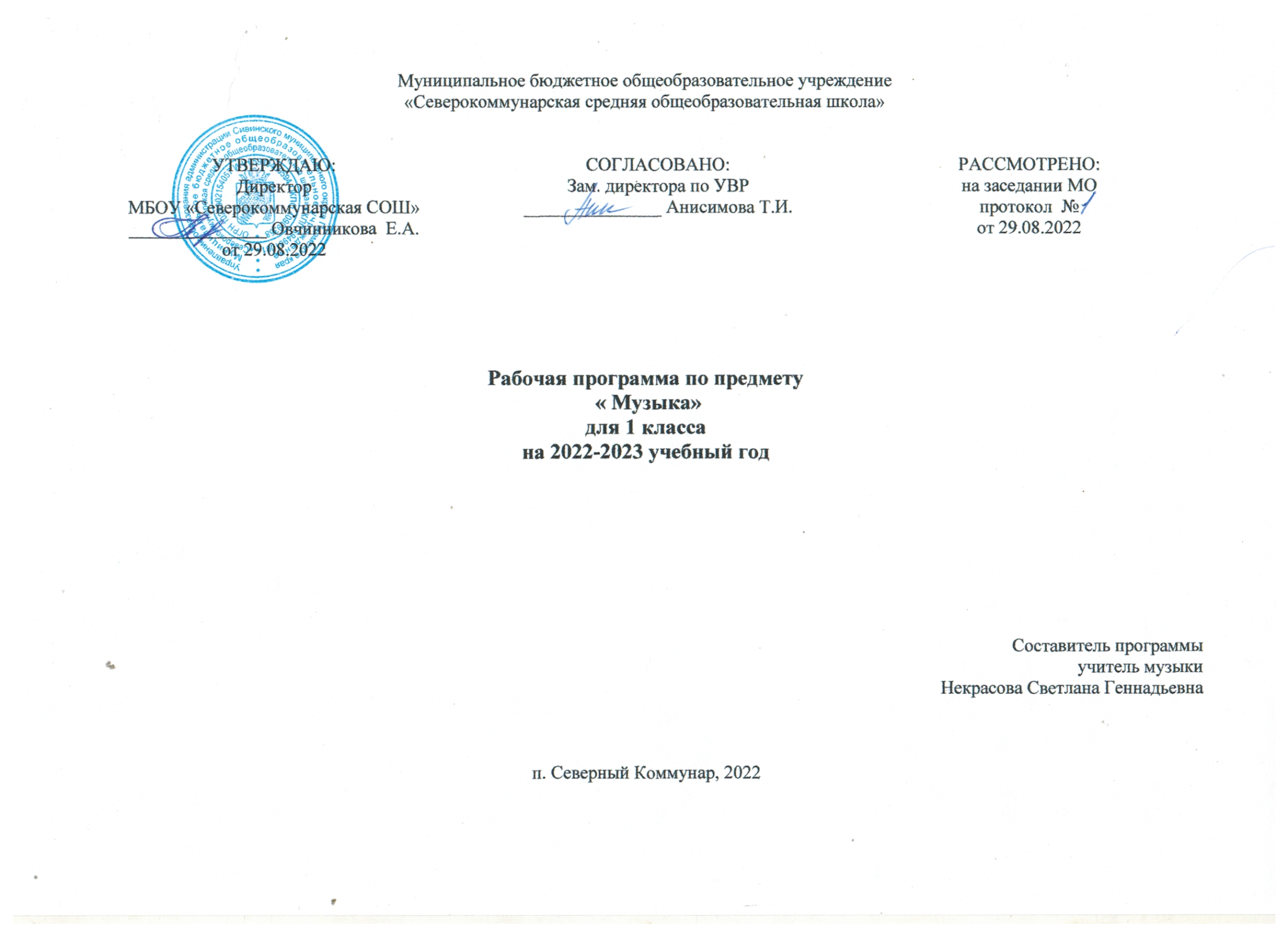 ПОЯСНИТЕЛЬНАЯ ЗАПИСКАРабочая программа по музыке на уровне 1 класса начального общего образования составлена на основе «Требований к результатам освоения основной образовательной программы», представленных в Федеральном государственном образовательном стандарте начального общего образования, с учётом распределённых по модулям проверяемых требований к результатам освоения основной образовательной программы начального общего образования, а также на основе характеристики планируемых результатов духовно-нравственного развития, воспитания и социализации обучающихся, представленной в Примерной про-грамме воспитания (одобрено решением ФУМО от 02.06.2020). Программа разработана с учётом актуальных целей и задач обучения и воспитания, развития обучающихся и условий, необходимых для достижения личностных, метапредметных и предметных результатов при освоении предметной области «Искусство» (Музыка).ОБЩАЯ ХАРАКТЕРИСТИКА УЧЕБНОГО ПРЕДМЕТА «МУЗЫКА»Музыка является неотъемлемой частью культурного наследия, универсальным способом коммуникации. Особенно важна музыка для становления личности младшего школьника — как способ, форма и опыт самовыражения и естественного радостного мировосприятия.В течение периода начального общего музыкального образования необходимо заложить основы будущей музыкальной культуры личности, сформировать представления о многообразии проявлений музыкального искусства в жизни современного человека и общества. Поэтому в содержании образования должны быть представлены различные пласты музыкального искусства: фольклор, классическая, современная музыка, в том числе наиболее достойные образцы массовой музыкальной культуры (джаз, эстрада, музыка кино и др.). При этом наиболее эффективной формой освоения музыкального искусства является практическое музицирование — пение, игра на доступных музыкальных инструментах, различные формы музыкального движения. В ходе активной музыкальной деятельности происходит постепенное освоение элементов музыкального языка, понимание основных жанровых особенностей, принципов и форм развития музыки.Программа предусматривает знакомство обучающихся с некоторым количеством явлений, фактов музыкальной культуры (знание музыкальных произведений, фамилий композиторов и исполнителей, специальной терминологии и т. п.). Однако этот уровень содержания обучения не является главным. Значительно более важным является формирование эстетических потребностей, проживание и осознание тех особых мыслей и чувств, состояний, отношений к жизни, самому себе, другим людям, которые несёт в себе музыка как «искусство интонируемого смысла» (Б. В. Асафьев).Свойственная музыкальному восприятию идентификация с лирическим героем произведения (В. В. Медушевский) является уникальным психологическим механизмом для формирования мировоззрения ребёнка опосредованным недирективным путём. Поэтому ключевым моментом при составлении программы является отбор репертуара, который должен сочетать в себе такие качества, как доступность, высокий художественный уровень, соответствие системе базовых национальных ценностей.Одним из наиболее важных направлений музыкального воспитания является развитие эмоционального интеллекта обучающихся. Через опыт чувственного восприятия и художественного исполнения музыки формируется эмоциональная осознанность, рефлексивная установка личности в целом.Особая роль в организации музыкальных занятий младших школьников принадлежит игровым формам деятельности, которые рассматриваются как широкий спектр конкретных приёмов и методов, внутренне присущих самому искусству — от традиционных фольклорных игр и театрализованных представлений к звуковым импровизациям, направленным на освоение жанровых особенностей, элементов музыкального языка, композиционных принципов.ЦЕЛИ И ЗАДАЧИ ИЗУЧЕНИЯ УЧЕБНОГО ПРЕДМЕТА «МУЗЫКА»Музыка жизненно необходима для полноценного развития младших школьников. Признание самоценности творческого развития человека, уникального вклада искусства в образование и воспитание делает неприменимыми критерии утилитарности.Основная цель реализации программы — воспитание музыкальной культуры как части всей духовной культуры обучающихся. Основным содержанием музыкального обучения и воспитания является личный и коллективный опыт проживания и осознания специфического комплекса эмоций, чувств, образов, идей, порождаемых ситуациями эстетического восприятия (постижение мира через переживание, самовыражение через творчество, духовно-нравственное становление, воспитание чуткости к внутреннему миру другого человека через опыт сотворчества и сопереживания).В процессе конкретизации учебных целей их реализация осуществляется по следующим направлениям:1) становление системы ценностей обучающихся в единстве эмоциональной и познавательной сферы;2) развитие потребности в общении с произведениями искусства, осознание значения музыкального искусства как универсального языка общения, художественного отражения многообразия жизни;3) формирование творческих способностей ребёнка, развитие внутренней мотивации к музицированию.Важнейшими задачами в начальной школе являются:1. Формирование эмоционально-ценностной отзывчивости на прекрасное в жизни и в искусстве.2. Формирование позитивного взгляда на окружающий мир, гармонизация взаимодействия с природой, обществом, самим собой через доступные формы музицирования.3. Формирование культуры осознанного восприятия музыкальных образов. Приобщение к общечеловеческим духовным ценностям через собственный внутренний опыт эмоционального переживания.4. Развитие эмоционального интеллекта в единстве с другими познавательными и регулятивными универсальными учебными действиями. Развитие ассоциативного мышления и продуктивного воображения.5. Овладение предметными умениями и навыками в различных видах практического музицирования. Введение ребёнка в искусство через разнообразие видов музыкальной деятельности, в том числе:а) Слушание (воспитание грамотного слушателя);б) Исполнение (пение, игра на доступных музыкальных инструментах);в) Сочинение (элементы импровизации, композиции, аранжировки);г) Музыкальное движение (пластическое интонирование, танец, двигательное моделирование и др.);д) Исследовательские и творческие проекты.6. Изучение закономерностей музыкального искусства: интонационная и жанровая природа музыки, основные выразительные средства, элементы музыкального языка.7. Воспитание уважения к цивилизационному наследию России; присвоение интонационно-образного строя отечественной музыкальной культуры.8. Расширение кругозора, воспитание любознательности, интереса к музыкальной культуре других стран, культур, времён и народов.МЕСТО УЧЕБНОГО ПРЕДМЕТА «МУЗЫКА» В УЧЕБНОМ ПЛАНЕВ соответствии с Федеральным государственным образовательным стандартом начального общего образования учебный предмет «Музыка» входит в предметную область «Искусство», является обязательным для изучения и преподаётся в начальной школе с 1 по 4 класс включительно.Содержание предмета «Музыка» структурно представлено восемью модулями (тематическими линиями), обеспечивающими преемственность с образовательной программой дошкольного и основного общего образования, непрерывность изучения предмета и образовательной области «Искусство» на протяжении всего курса школьного обучения:модуль № 1 «Музыка вокруг нас»;модуль № 2 «Музыка и ты»Изучение предмета «Музыка» предполагает активную социо-культурную деятельность обучающихся, участие в музыкальных праздниках, конкурсах, концертах, театрализованных действиях, в том числе основанных на межпредметных связях с такими дисциплинами образовательной программы, как «Изобразительное искусство», «Литературное чтение», «Окружающий мир», «Основы религиозной культуры и светской этики», «Иностранный язык» и др.Общее число часов, отведённых на изучение предмета «Музыка» в 1 классе составляет 33 часов (не менее 1 часа в неделю).СОДЕРЖАНИЕ УЧЕБНОГО ПРЕДМЕТА Модуль «МУЗЫКА ВОКРУГ НАС»Музыка и ее роль в повседневной жизни человека. Песни, танцы и марши — основа многообразных жизненно-музыкальных впечатлений детей. Музыкальные инструменты.Песни, танцы и марши — основа многообразных жизненно-музыкальных впечатлений детей. Музы водят хоровод. Мелодия – душа музыки. Образы осенней природы в музыке. Словарь эмоций. Музыкальная азбука. Музыкальные инструменты: свирель, дудочка, рожок, гусли, флейта, арфа. Звучащие картины. Русский былинный сказ о гусляре садко. Музыка в праздновании Рождества Христова. Музыкальный театр: балет.Первые  опыты вокальных, ритмических и пластических импровизаций. Выразительное исполнение сочинений разных жанров и стилей. Выполнение творческих заданий, представленных в рабочих тетрадях. Модуль «МУЗЫКА И ТЫ»Музыка в жизни ребенка. Своеобразие музыкального произведения в выражении чувств человека и окружающего его мира. Интонационно-осмысленное воспроизведение различных музыкальных образов. Музыкальные инструменты. Образы родного края. Роль поэта, художника, композитора в изображении картин природы (слова- краски-звуки). Образы утренней и вечерней природы в музыке. Музыкальные портреты. Разыгрывание музыкальной сказки. Образы защитников Отечества в музыке. Мамин праздник и музыкальные произведения. Своеобразие музыкального произведения в выражении чувств человека и окружающего его мира. Интонационно-осмысленное воспроизведение различных музыкальных образов. Музыкальные инструменты: лютня, клавесин, фортепиано, гитара. Музыка в цирке. Музыкальный театр: опера. Музыка в кино. Афиша музыкального спектакля, программа концерта для родителей. Музыкальный словарик.Выразительное, интонационно осмысленное исполнение сочинений разных жанров и стилей. Выполнение творческих заданий, представленных в рабочих тетрадях.ПЛАНИРУЕМЫЕ ОБРАЗОВАТЕЛЬНЫЕ РЕЗУЛЬТАТЫСпецифика эстетического содержания предмета «Музыка» обусловливает тесное взаимодействие, смысловое единство трёх групп результатов: личностных, метапредметных и предметных.ЛИЧНОСТНЫЕ РЕЗУЛЬТАТЫЛичностные результаты освоения рабочей программы по музыке для начального общего образования достигаются во взаимодействии учебной и воспитательной работы, урочной и внеурочной деятельности. Они должны отражать готовность обучающихся руководствоваться системой позитивных ценностных ориентаций, в том числе в части:Гражданско-патриотического воспитания:осознание российской гражданской идентичности; знание Гимна России и традиций его исполнения, уважение музыкальных символов и традиций республик Российской Федерации; проявление интереса к освоению музыкальных традиций своего края, музыкальной культуры народов России; уважение к достижениям отечественных мастеров культуры; стремление участвовать в творческой жизни своей школы, города, республики.Духовно-нравственного воспитания:признание индивидуальности каждого человека; проявление сопереживания, уважения и доброжелательности; готовность придерживаться принципов взаимопомощи и творческого сотрудничества в процессе непосредственной музыкальной и учебной деятельности.Эстетического воспитания:восприимчивость к различным видам искусства, музыкальным традициям и творчеству своего и других народов; умение видеть прекрасное в жизни, наслаждаться красотой; стремление к самовыражению в разных видах искусства.Ценности научного познания:первоначальные представления о единстве и особенностях художественной и научной картины мира; познавательные интересы, активность, инициативность, любознательность и самостоятельность в познании.Физического воспитания, формирования культуры здоровья и эмоционального благополучия:соблюдение правил здорового и безопасного (для себя и других людей) образа жизни в окружающей среде; бережное отношение к физиологическим системам организма, задействованным в музыкально-исполнительской деятельности (дыхание, артикуляция, музыкальный слух, голос); профилактика умственного и физического утомления с использованием возможностей музыкотерапии.Трудового воспитания:установка на посильное активное участие в практической деятельности; трудолюбие в учёбе, настойчивость в достижении поставленных целей; интерес к практическому изучению профессий в сфере культуры и искусства; уважение к труду и результатам трудовой деятельности.Экологического воспитания:бережное отношение к природе; неприятие действий, приносящих ей вред.МЕТАПРЕДМЕТНЫЕ РЕЗУЛЬТАТЫМетапредметные результаты освоения основной образовательной программы, формируемые при изучении предмета «Музыка»:1. Овладение универсальными познавательными действиями.Базовые логические действия:- сравнивать музыкальные звуки, звуковые сочетания, произведения, жанры; устанавливать основания для сравнения, объединять элементы музыкального звучания по определённому признаку;- определять существенный признак для классификации, классифицировать предложенные объекты (музыкальные инструменты, элементы музыкального языка, произведения, исполнительские составы и др.);- находить закономерности и противоречия в рассматриваемых явлениях музыкального искусства, сведениях и наблюдениях за звучащим музыкальным материалом на основе предложенного учителем алгоритма;- выявлять недостаток информации, в том числе слуховой, акустической для решения учебной (практической) задачи на основе предложенного алгоритма;- устанавливать причинно-следственные связи в ситуациях музыкального восприятия и исполнения, делать выводы.Базовые исследовательские действия:на основе предложенных учителем вопросов определять разрыв между реальным и желательным состоянием музыкальных явлений, в том числе в отношении собственных музыкально-исполнительских навыков;с помощью учителя формулировать цель выполнения вокальных и слуховых упражнений, планировать изменения результатов своей музыкальной деятельности, ситуации совместного музицирования;сравнивать несколько вариантов решения творческой, исполнительской задачи, выбирать наиболее подходящий (на основе предложенных критериев);проводить по предложенному плану опыт, несложное исследование по установлению особенностей предмета изучения и связей между музыкальными объектами и явлениями (часть — целое, причина — следствие);формулировать выводы и подкреплять их доказательствами на основе результатов проведённого наблюдения (в том числе в форме двигательного моделирования, звукового эксперимента, классификации, сравнения, исследования);прогнозировать возможное развитие музыкального процесса, эволюции культурных явлений в различных условиях.Работа с информацией:выбирать источник получения информации;согласно заданному алгоритму находить в предложенном источнике информацию, представленную в явном виде;распознавать достоверную и недостоверную информацию самостоятельно или на основании предложенного учителем способа её проверки;соблюдать с помощью взрослых (учителей, родителей (законных представителей) обучающихся) правила информационной безопасности при поиске информации в сети Интернет;анализировать текстовую, видео-, графическую, звуковую, информацию в соответствии с учебной задачей;анализировать музыкальные тексты (акустические и нотные) по предложенному учителем алгоритму;самостоятельно создавать схемы, таблицы для представления информации.2. Овладение универсальными коммуникативными действиямиНевербальная коммуникация:воспринимать музыку как специфическую форму общения людей, стремиться понять эмоционально-образное содержание музыкального высказывания;выступать перед публикой в качестве исполнителя музыки (соло или в коллективе);передавать в собственном исполнении музыки художественное содержание, выражать настроение, чувства, личное отношение к исполняемому произведению;осознанно пользоваться интонационной выразительностью в обыденной речи, понимать культурные нормы и значение интонации в повседневном общении.Вербальная коммуникация:воспринимать и формулировать суждения, выражать эмоции в соответствии с целями и условиями общения в знакомой среде;проявлять уважительное отношение к собеседнику, соблюдать правила ведения диалога и дискуссии;признавать возможность существования разных точек зрения;корректно и аргументированно высказывать своё мнение;строить речевое высказывание в соответствии с поставленной задачей;создавать устные и письменные тексты (описание, рассуждение, повествование);готовить небольшие публичные выступления;подбирать иллюстративный материал (рисунки, фото, плакаты) к тексту выступления.Совместная деятельность (сотрудничество):стремиться к объединению усилий, эмоциональной эмпатии в ситуациях совместного восприятия, исполнения музыки;переключаться между различными формами коллективной, групповой и индивидуальной работы при решении конкретной проблемы, выбирать наиболее эффективные формы взаимодействия при решении поставленной задачи;формулировать краткосрочные и долгосрочные цели (индивидуальные с учётом участия в коллективных задачах) в стандартной (типовой) ситуации на основе предложенного формата планирования, распределения промежуточных шагов и сроков;принимать цель совместной деятельности, коллективно строить действия по её достижению: распределять роли, договариваться, обсуждать процесс и результат совместной работы; проявлять готовность руководить, выполнять поручения, подчиняться;ответственно выполнять свою часть работы; оценивать свой вклад в общий результат;выполнять совместные проектные, творческие задания с опорой на предложенные образцы.3. Овладение универсальными регулятивными действиямиСамоорганизация:планировать действия по решению учебной задачи для получения результата;выстраивать последовательность выбранных действий.Самоконтроль:устанавливать причины успеха/неудач учебной деятельности;корректировать свои учебные действия для преодоления ошибок.Овладение системой универсальных учебных регулятивных действий обеспечивает формирование смысловых установок личности (внутренняя позиция личности) и жизненных навыков личности (управления собой, самодисциплины, устойчивого поведения, эмоционального душевного равновесия и т. д.).ПРЕДМЕТНЫЕ РЕЗУЛЬТАТЫПредметные результаты характеризуют начальный этап формирования у обучающихся основ музыкальной культуры и проявляются в способности к музыкальной деятельности, потребности в регулярном общении с музыкальным искусством, позитивном ценностном отношении к музыке как важному элементу своей жизни.Обучающиеся, освоившие основную образовательную программу по предмету «Музыка»:с интересом занимаются музыкой, любят петь, играть на доступных музыкальных инструментах, умеют слушать серьёзную музыку, знают правила поведения в театре, концертном зале;сознательно стремятся к развитию своих музыкальных способностей;осознают разнообразие форм и направлений музыкального искусства, могут назвать музыкальные произведения, композиторов, исполнителей, которые им нравятся, аргументировать свой выбор;имеют опыт восприятия, исполнения музыки разных жанров, творческой деятельности в различных смежных видах искусства;с уважением относятся к достижениям отечественной музыкальной культуры;стремятся к расширению своего музыкального кругозора.Предметные результаты, формируемые в ходе изучения предмета «Музыка», сгруппированы по учебным модулям и должны отражать сформированность умений.УЧЕБНО-МЕТОДИЧЕСКОЕ ОБЕСПЕЧЕНИЕ ОБРАЗОВАТЕЛЬНОГО ПРОЦЕССА ОБЯЗАТЕЛЬНЫЕ УЧЕБНЫЕ МАТЕРИАЛЫ ДЛЯ УЧЕНИКАКритская Е.Д., Сергеева Г.П., Шмагина Т.С.Музыка: 1 кл. учеб. для общеобразоват. учреждений.  М.:Просвещение, 2018.Хрестоматия музыкального материала к учебнику «Музыка»: 1 кл.: Фонохрестоматии музыкального материала к учебнику «Музыка».1 класс. (СD)МЕТОДИЧЕСКИЕ МАТЕРИАЛЫ ДЛЯ УЧИТЕЛЯМузыка: программа. 1-4 классы для общеобразовательных учреждений/Е.Д. Критская, Г.П. Сергеева, Т.С. Шмагина –М.: Просвещение, 2014.Пособие для учителя /Сост. Е.Д.Критская, Г.П.Сергеева, Т.С.Шмагина.- М.: Просвещение, 2018. Календарно-тематическое планирование1 класс1 класс1 класс1 класс1 класс1 класс№п/пТема  урокаСодержаниеХарактеристика деятельности учащихсяХарактеристика деятельности учащихся«МУЗЫКА ВОКРУГ НАС»«МУЗЫКА ВОКРУГ НАС»«МУЗЫКА ВОКРУГ НАС»«МУЗЫКА ВОКРУГ НАС»«МУЗЫКА ВОКРУГ НАС»«МУЗЫКА ВОКРУГ НАС»1.«Музыка вокруг нас» (Урок – путешествие)Истоки возникновения музыки, рождение музыки как естественное проявление человеческого состояния.Истоки возникновения музыки, рождение музыки как естественное проявление человеческого состояния.Истоки возникновения музыки, рождение музыки как естественное проявление человеческого состояния.Понимать:  правила поведения на уроке музыки. Правила  пения. Смысл понятий «Композитор – исполнитель – слушатель», муза.Определять настроение музыки, соблюдать певческую установку.Владеть первоначальными певческими навыками,                                                                                                                                                                                                                                                                                                                                                                                                                                                                                                                                                                                                                              Участвовать в коллективном пении.Эмоционально откликаться на музыкальное произведение и выражая свое впечатление в пении, игре или пластике.2Хоровод муз.  Звучание окружающей жизни, природы, настроений, чувств и характера человека. Звучание окружающей жизни, природы, настроений, чувств и характера человека. Звучание окружающей жизни, природы, настроений, чувств и характера человека.Узнавать на слух основную часть музыкальных произведений.Передавать настроение музыки в пении.Выделять отдельные признаки предмета и объединять по общему признаку.Давать определения общего характера музыки.3Повсюду музыка слышна.Звучание окружающей жизни, природы, настроений, чувств и характера человека. Истоки возникновения музыки.Музыка и ее роль в повседневной жизни человека.Звучание окружающей жизни, природы, настроений, чувств и характера человека. Истоки возникновения музыки.Музыка и ее роль в повседневной жизни человека.Звучание окружающей жизни, природы, настроений, чувств и характера человека. Истоки возникновения музыки.Музыка и ее роль в повседневной жизни человека.Определять характер, настроение, жанровую основу песен-попевок.Принимать участие в элементарной импровизации и исполнительской деятельности.4Душа музыки - мелодияПесня, танец, марш. Основные средства музыкальной выразительности (мелодия).Мелодия – главная мысль любого музыкального сочинения, его лицо, его суть, его душа.Песня, танец, марш. Основные средства музыкальной выразительности (мелодия).Мелодия – главная мысль любого музыкального сочинения, его лицо, его суть, его душа.Песня, танец, марш. Основные средства музыкальной выразительности (мелодия).Мелодия – главная мысль любого музыкального сочинения, его лицо, его суть, его душа.Выявлять характерные особенности  жанров: песни, танца, марша.Откликаться на характер музыки пластикой рук, ритмическими хлопками.Определять и сравнивать характер, настроение в музыкальных произведениях.Определять на слух основные жанры музыки (песня, танец и марш).Эмоционально откликаться на музыкальное произведение и выразить свое впечатление.5Музыка осениИнтонационно-образная природа музыкального искусства. Выразительность и изобразительность в музыке.Интонационно-образная природа музыкального искусства. Выразительность и изобразительность в музыке.Интонационно-образная природа музыкального искусства. Выразительность и изобразительность в музыке.Различать тембр музыкального инструмента - скрипки,Выделять отдельные признаки предмета и объединять по общему признаку,Осмысленно владеть способами певческой деятельности: пропевание мелодии, проникнуться чувством сопричастности к  природе, добрым отношением к ней.Участвовать в коллективной творческой деятельности при воплощении различных музыкальных образов.6Сочини мелодиюИнтонации музыкальные и речевые. Сходство и различие. Региональные музыкально – поэтические традиции.Интонации музыкальные и речевые. Сходство и различие. Региональные музыкально – поэтические традиции.Интонации музыкальные и речевые. Сходство и различие. Региональные музыкально – поэтические традиции.Владеть элементами  сочинения мелодии.Самостоятельно выполнять упражнения.Проявлять личностное отношение при восприятии музыкальных произведений, эмоциональную отзывчивость.7Музыкальная азбукаНотная грамота как способ фиксации музыкальной речи. Элементы нотной грамоты. Система графических знаков для записи музыки.Нотная грамота как способ фиксации музыкальной речи. Элементы нотной грамоты. Система графических знаков для записи музыки.Нотная грамота как способ фиксации музыкальной речи. Элементы нотной грамоты. Система графических знаков для записи музыки.Узнавать изученные произведения.Участвовать в коллективном исполнении ритма, изображении звуковысотности мелодии движением рук.Правильно передавать мелодию песни.8Нотная грамота.Нотная грамота как способ фиксации музыкальной речи. Элементы нотной грамоты. Система графических знаков для записи музыки.Запись нот -  знаков для обозначения музыкальных звуков.Нотная грамота как способ фиксации музыкальной речи. Элементы нотной грамоты. Система графических знаков для записи музыки.Запись нот -  знаков для обозначения музыкальных звуков.Нотная грамота как способ фиксации музыкальной речи. Элементы нотной грамоты. Система графических знаков для записи музыки.Запись нот -  знаков для обозначения музыкальных звуков.Узнавать изученные произведения.Участвовать в коллективном исполнении ритма, изображении звуковысотности мелодии движением рук.9Обобщающий урок 1 четвертиМузыкальная речь как способ общения между людьми, ее эмоциональное воздействие на слушателей.Музыкальная речь как способ общения между людьми, ее эмоциональное воздействие на слушателей.Музыкальная речь как способ общения между людьми, ее эмоциональное воздействие на слушателей.Сопоставлять звучание народных и профессиональных  инструментов.Выделять отдельные признаки предмета и объединять по общему признаку.Передавать настроение музыки в пластическом движении, пении.Давать определения общего характера музыки.10«Садко» ( из русского былинного сказа)Народные музыкальные традиции Отечества.Наблюдение народного творчестваЗнакомство  с  народным  былинным  сказом  “Садко”.Народные музыкальные традиции Отечества.Наблюдение народного творчестваЗнакомство  с  народным  былинным  сказом  “Садко”.Народные музыкальные традиции Отечества.Наблюдение народного творчестваЗнакомство  с  народным  былинным  сказом  “Садко”.Внимательно слушать музыкальные  фрагменты и находить характерные особенности музыки в прозвучавших  литературных фрагментах.Определять на слух звучание народных инструментов.11Русские народные инструментыНародные музыкальные традиции Отечества. Русские народные музыкальные инструменты. Региональные музыкальные традиции.Народные музыкальные традиции Отечества. Русские народные музыкальные инструменты. Региональные музыкальные традиции.Народные музыкальные традиции Отечества. Русские народные музыкальные инструменты. Региональные музыкальные традиции.Распознавать духовые  и струнные инструменты.Вычленять и показывать (имитация игры) во время звучания  народных инструментов.Исполнять вокальные произведения без музыкального сопровождения.Находить сходства и различия в инструментах разных народов.12Звучащие картиныМузыкальные инструменты. Народная и профессиональная музыка. Музыкальные инструменты. Народная и профессиональная музыка. Музыкальные инструменты. Народная и профессиональная музыка. Музыкальные инструменты. Народная и профессиональная музыка. Узнавать музыкальные инструменты по изображениям.Участвовать в коллективном пении, вовремя начинать  и заканчивать пение, слушать паузы, понимать дирижерские жесты.13Разыграй песнюМногозначность музыкальной речи, выразительность и смысл. Постижение общих закономерностей музыки: развитие музыки - движение музыки. Развитие музыки в исполнении.Многозначность музыкальной речи, выразительность и смысл. Постижение общих закономерностей музыки: развитие музыки - движение музыки. Развитие музыки в исполнении.Многозначность музыкальной речи, выразительность и смысл. Постижение общих закономерностей музыки: развитие музыки - движение музыки. Развитие музыки в исполнении.Планировать свою деятельность, выразительно исполнять песню и составлять исполнительский план вокального сочинения исходя из сюжетной линии стихотворного текста.Находить нужный характер звучания.Импровизировать «музыкальные разговоры» различного характера.14 Родной обычай стариныНародные музыкальные традиции Отечества. Народное музыкальное творчество разных стран мира.Народные музыкальные традиции Отечества. Народное музыкальное творчество разных стран мира.Народные музыкальные традиции Отечества. Народное музыкальное творчество разных стран мира.Соблюдать при пении  певческую установку, петь выразительно, слышать себя и товарищей.Вовремя начинать  и заканчивать пение.Понимать дирижерские жесты.15Добрый праздник  зимы  Обобщенное представление об основных образно-эмоциональных сферах музыки и о музыкальном жанре – балет.  Обобщенное представление об основных образно-эмоциональных сферах музыки и о музыкальном жанре – балет.  Обобщенное представление об основных образно-эмоциональных сферах музыки и о музыкальном жанре – балет.  Узнавать освоенные музыкальные произведения.Давать определения общего характера музыки. Принимать участие в играх, танцах, песнях.   16Обобщающий урок  2 четвертиМузыка и ее роль в повседневной жизни человека. Музыка и ее роль в повседневной жизни человека. Музыка и ее роль в повседневной жизни человека. Высказывать свое отношение к различным  музыкальным сочинениям, явлениям. Создавать собственные интерпретации.Исполнять знакомые песни.«МУЗЫКА И ТЫ»«МУЗЫКА И ТЫ»«МУЗЫКА И ТЫ»«МУЗЫКА И ТЫ»«МУЗЫКА И ТЫ»«МУЗЫКА И ТЫ»17Край, в котором ты живешь.Сочинения отечественных композиторов о Родине. Региональные музыкальные традиции.Сочинения отечественных композиторов о Родине. Региональные музыкальные традиции.Сочинения отечественных композиторов о Родине. Региональные музыкальные традиции.Высказывать, какие чувства возникают, когда исполняешь песни о Родине. Различать выразительные возможности – скрипки.18Художник, поэт, композиторЗвучание окружающей жизни, природы, настроений, чувств и характера человека. Рождение музыки как естественное проявление человеческого состояния.   Средства музыкальной выразительности.Звучание окружающей жизни, природы, настроений, чувств и характера человека. Рождение музыки как естественное проявление человеческого состояния.   Средства музыкальной выразительности.Звучание окружающей жизни, природы, настроений, чувств и характера человека. Рождение музыки как естественное проявление человеческого состояния.   Средства музыкальной выразительности.Воспринимать художественные образы классической музыки.Передавать настроение музыки в пластическом движении, пении.Давать определения общего характера музыки.Ритмическая   и интонационная  точность во время вступления к песне.19Музыка утра, музыка вечераИнтонационно – образная природа музыкального искусства. Выразительность и изобразительность в музыке. Интонационно – образная природа музыкального искусства. Выразительность и изобразительность в музыке. Интонационно – образная природа музыкального искусства. Выразительность и изобразительность в музыке. По звучавшему фрагменту  определять музыкальное произведение, проникнуться чувством сопереживания природе. Находить нужные слова  для передачи настроения.20Музыка зимыИнтонационно – образная природа музыкального искусства. Интонация как внутреннее озвученное состояние, выражение эмоций и отражение мыслей. Интонация – источник элементов музыкальной речи.Интонационно – образная природа музыкального искусства. Интонация как внутреннее озвученное состояние, выражение эмоций и отражение мыслей. Интонация – источник элементов музыкальной речи.Интонационно – образная природа музыкального искусства. Интонация как внутреннее озвученное состояние, выражение эмоций и отражение мыслей. Интонация – источник элементов музыкальной речи.По звучавшему фрагменту  определять музыкальное произведение, проникнуться чувством сопереживания природе.Уметь сопоставлять,  сравнивать, различные жанры музыки.21Музыкальные портретыВыразительность и изобразительность в музыке. Интонации музыкальные и речевые. Сходство и различие. Выразительность и изобразительность в музыке. Интонации музыкальные и речевые. Сходство и различие. Выразительность и изобразительность в музыке. Интонации музыкальные и речевые. Сходство и различие. Вслушиваться в музыкальную ткань произведения.На слух определять характер и настроение музыки.Соединять слуховые впечатления детей со зрительными.22Разыграй сказку Музыкальный и поэтический фольклор России: игры – драматизации. Развитие музыки в исполнении Музыкальный и поэтический фольклор России: игры – драматизации. Развитие музыки в исполнении Музыкальный и поэтический фольклор России: игры – драматизации. Развитие музыки в исполнении Выделять характерные  интонационные музыкальные особенности музыкального сочинения: изобразительные и  выразительные.23Музыкальные  инструментыМузыкальные  инструменты. Инструментовка  и  инсценировка    песен.  Игровые  песни,  с  ярко  выраженным  танцевальным   характером. Звучание   народных  музыкальных  инструментов.Музыкальные  инструменты. Инструментовка  и  инсценировка    песен.  Игровые  песни,  с  ярко  выраженным  танцевальным   характером. Звучание   народных  музыкальных  инструментов.Музыкальные  инструменты. Инструментовка  и  инсценировка    песен.  Игровые  песни,  с  ярко  выраженным  танцевальным   характером. Звучание   народных  музыкальных  инструментов.Вслушиваться  в звучащую музыку и определять характер произведения.Выделять характерные  интонационные музыкальные особенности музыкального сочинения.Имитационными движениями изображать игру на музыкальных инструментах.24Музы не молчалиОбобщенное представление исторического прошлого в музыкальных образах.Обобщенное представление исторического прошлого в музыкальных образах.Обобщенное представление исторического прошлого в музыкальных образах.Определять характер музыки  и передавать ее настроение.Описывать образ русских воинов.Сопереживать  музыкальному образу, внимательно слушать.25Музыкальные инструментыМузыкальные  инструменты. Встреча с музыкальными инструментами – арфой и флейтой. Внешний вид, тембр этих инструментов, выразительные возможности.Музыкальные  инструменты. Встреча с музыкальными инструментами – арфой и флейтой. Внешний вид, тембр этих инструментов, выразительные возможности.Музыкальные  инструменты. Встреча с музыкальными инструментами – арфой и флейтой. Внешний вид, тембр этих инструментов, выразительные возможности.Сравнивать звучание музыкальных инструментов.Узнавать музыкальные инструменты по внешнему виду и по звучанию.Имитационными движениями изображать игру на музыкальных инструментах.26Мамин праздникУрок посвящен самому дорогому человеку - маме. Осмысление содержания построено на сопоставлении поэзии и музыки. Весеннее настроение в музыке и произведениях изобразительного искусства.Урок посвящен самому дорогому человеку - маме. Осмысление содержания построено на сопоставлении поэзии и музыки. Весеннее настроение в музыке и произведениях изобразительного искусства.Урок посвящен самому дорогому человеку - маме. Осмысление содержания построено на сопоставлении поэзии и музыки. Весеннее настроение в музыке и произведениях изобразительного искусства.Передавать эмоционально  во время хорового исполнения  разные по характеру  песни, импровизировать.Выделять характерные  интонационные музыкальные особенности музыкального сочинения, имитационными движениями.27«Чудесная лютня» (по алжирской сказке). Звучащие картины. Обобщающий урок 3 четвертиМузыкальная речь как способ общения между людьми, ее эмоциональное воздействие на слушателей.Знакомство  с  музыкальными  инструментами,  через  алжирскую  сказку  “Чудесная лютня”.  Обобщенное представление об основных образно-эмоциональных сферах музыкиМузыкальная речь как способ общения между людьми, ее эмоциональное воздействие на слушателей.Знакомство  с  музыкальными  инструментами,  через  алжирскую  сказку  “Чудесная лютня”.  Обобщенное представление об основных образно-эмоциональных сферах музыкиМузыкальная речь как способ общения между людьми, ее эмоциональное воздействие на слушателей.Знакомство  с  музыкальными  инструментами,  через  алжирскую  сказку  “Чудесная лютня”.  Обобщенное представление об основных образно-эмоциональных сферах музыки Размышлять о возможностях музыки в передаче чувств, мыслей человека, силе ее воздействия.Обобщать характеристику музыкальных произведений.Воспринимать художественные образы классической музыки.Расширять словарный запас.Передавать настроение музыки в пластическом движении, пении.28Музыка в циркеПредставление об омногообразии музыкальных жанров. Песня, танец, марш и их разновидности.Выразительность и изобразительность в музыке.Представление об омногообразии музыкальных жанров. Песня, танец, марш и их разновидности.Выразительность и изобразительность в музыке.Представление об омногообразии музыкальных жанров. Песня, танец, марш и их разновидности.Выразительность и изобразительность в музыке.Определять жанровую принадлежность музыкальных произведений, песня- танец – марш.Узнавать изученные музыкальные произведения и называть имена их авторов;Передавать настроение музыки и его изменение: в пении, музыкально-пластическом движении.29Музыка весны Интонационно-образная природа музыкального искусства. Выразительность и изобразительность в музыке. Интонационно-образная природа музыкального искусства. Выразительность и изобразительность в музыке. Интонационно-образная природа музыкального искусства. Выразительность и изобразительность в музыке.Проникнуться чувством сопричастности к  природе, добрым отношением к ней. Находить нужные слова  для передачи настроения.Участвовать в коллективной творческой деятельности при воплощении различных музыкальных образов.30Дом, который звучитОбобщенное представление об основных образно-эмоциональных сферах музыки и о многообразии музыкальных жанров. Опера, балет. Песенность, танцевальность, маршевость. Музыкальные театры.Обобщенное представление об основных образно-эмоциональных сферах музыки и о многообразии музыкальных жанров. Опера, балет. Песенность, танцевальность, маршевость. Музыкальные театры.Обобщенное представление об основных образно-эмоциональных сферах музыки и о многообразии музыкальных жанров. Опера, балет. Песенность, танцевальность, маршевость. Музыкальные театры.Вслушиваться  в звучащую музыку и определять характер произведения.Выделять характерные  интонационные музыкальные особенности музыкального сочинения. Эмоционально откликаться на музыкальное произведение и выразить свое впечатление в пении, игре или пластике.31Опера-сказкаОпера. Песенность, танцевальность, маршевость. Различные виды музыки: вокальная, инструментальная; сольная, хоровая, оркестровая.Детальное  знакомство  с  хорами  из  детских  опер.Опера. Песенность, танцевальность, маршевость. Различные виды музыки: вокальная, инструментальная; сольная, хоровая, оркестровая.Детальное  знакомство  с  хорами  из  детских  опер.Опера. Песенность, танцевальность, маршевость. Различные виды музыки: вокальная, инструментальная; сольная, хоровая, оркестровая.Детальное  знакомство  с  хорами  из  детских  опер.Называть понравившееся  произведение, давая его характеристику. Уметь сопоставлять,  сравнивать, различные жанры музыки.Анализировать муз. произведения, определять настроение, выделять характер построения: инструментальное или вокальное, тембровое звучание тем.32Музыка в мультфильмах.Музыка для детей.Музыка, написанная специально для мультфильмов. Любимые мультфильмы  и музыка,  которая  звучит  повседневно  в  нашей жизни/Музыка для детей.Музыка, написанная специально для мультфильмов. Любимые мультфильмы  и музыка,  которая  звучит  повседневно  в  нашей жизни/Музыка для детей.Музыка, написанная специально для мультфильмов. Любимые мультфильмы  и музыка,  которая  звучит  повседневно  в  нашей жизни/Через различные формы деятельности  систематизировать словарный запас детей.33Обобщающий урок по теме «Музыка и ты».Заключительный урок-концертСлушание полюбившихся произведений, заполнение афиши, исполнение любимых песен.Слушание полюбившихся произведений, заполнение афиши, исполнение любимых песен.Слушание полюбившихся произведений, заполнение афиши, исполнение любимых песен.Уметь размышлять о музыке.Высказывать собственное отношение к различным музыкальным явлениям, сочинениям.Создавать собственные исполнительские интерпретации.